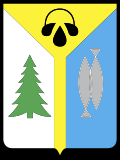 Департамент образования администрации города нижневартовскафорсайт-центр «Развитие добровольчества (волонтерства) и кадетского движения в детском саду»Тема  «Система планирования и организация досугов и праздников в условиях кадетского движения в дошкольном учреждении»Рангулова Анна Васильевна,музыкальный руководитель МАДОУ города Нижневартовска ДС №78 «Серебряное копытце»Г. Нижневартовск, 2021Слайд 1.Здравствуйте, уважаемые коллеги-участники Форсайт– центра. Сегодня, я поделюсь с вами методическими мыслями о планировании и о содержательной организации праздничных мероприятий и досугов в условиях кадетского движения.  Ведь торжественные праздники — это самый яркий и доступный способ дать ребенку прочувствовать самому, что же такое быть настоящим кадетом. А хорошо подготовленные заранее мероприятия позволят детям познать новое и закрепить знакомые представления в необычном эмоциональном формате. Слайд 2Планирование праздников и досугов представляет собой ориентированный на будущее, осуществляемый на основе систематической предварительной подготовки, регулярно, повторяющийся процесс переработки информации и принятия решений. Слайд 3Планирование проводится как на уровне кадетского движения в целом, так и на уровне его отдельных элементов по видам деятельности.  Мы  рассмотрим музыкально-эстетическую деятельность и  результат планирования -  план досугов и праздников.Слайд 4Праздники и досуги планируются ежегодно перед учебным годом. Очень важны мероприятия, приуроченные к ежегодным событиям, они являются основой плана и к ним добавляются мероприятия актуальные в текущем году, для этого перед началом планирования необходимо обязательно сделать анализ предстоящих дат и событий. У нас существует классификация кадетских досугов и праздников-  по 4 направлениям.Слайд 5 День Российского флагаПеред началом учебного года проводим день Российского флага – это очень важный гражданский праздник. Для детей мы подготовили три флага в правильном соотношении –ширины и длины полотнища. Мы строго соблюдаем требования к внешнему виду и порядку официального использования Государственного флага Российской Федерации, установленные Федеральным конституционным законом от 25.12.2000 №1-ФКЗ «О Государственном флаге Российской Федерации». Длина древка флага соответствует росту детей старшего дошкольного возраста. Церемония внесения — флагов- это традиция при проведении всех гражданско- патриотических праздников.  Слайд 6Организаторам гражданско- патриотических мероприятий следует помнить, что согласно статье 8 вышеупомянутого закона при одновременном внесении или размещении Государственного флага Российской Федерации, флага субъекта Российской Федерации, муниципального образования Государственный флаг Российской Федерации располагается в центре. Статьей 10 Закона установлено, что использование Государственного флага Российской Федерации с нарушением Федерального конституционного закона, а также надругательство над Государственным флагом Российской Федерации влечет за собой ответственность в соответствии с законодательством Российской Федерации». Об этом мы говорим с детьми и с первых дней учебного года, учим бережно относиться к флагу в практических действиях -торжественный внос, установка на флагштоке.Слайд 7Основой большинства праздников в нашем детском саду является торжественная часть с участием юных кадетов подготовительных и старших групп. Именно в первой половине года проходит самый основной кадетский праздник «Посвящение в кадеты», мы его приурочили к государственному празднику «Дню народного единства». На этом мероприятии кадеты демонстрируют свои строевые навыки.  Знакомятся с играми народов России.Слайд 8После представления отрядов кадеты подготовительных групп посвящают в свои ряды воспитанников старших групп, вручая им значки и вымпел кадетского движения. Вновь «испеченные» кадеты произносят слова клятвы.Слайд 9Предлагаю вашему вниманию   видеофрагмент торжественного мероприятия.Слайд 10Любое мероприятие приобретает особую значимость и торжество момента с приходом гостей. В рамках взаимодействия и сотрудничества частыми гостями являются кадеты школы №13, нарядные девочки-барабанщики демонстрируют юным кадетам свое замечательное выступление. Выступление ансамбля барабанщиц - это красивый танцевально-ритмический номер. Участие барабанщиц в мероприятии становится ярким и запоминающимся моментом в любой программе. Улыбки барабанщиц, чёткий ритм, яркие костюмы и красивое дефиле никого не оставят равнодушными. Не секрет, что во все времена барабанные марши служили для сплочения людей, звуки барабанных палочек слышны и при вносе флагов, создавая ритм для шага знаменосцев. Слайд 11После выступления барабанщиц происходит торжественная передача барабанных палочек от школьниц нашим юным барабанщицам- это происходит в день народного единства или в день Конституции Российской Федерации.Слайд 12В 2016 году нами был написан свой гимн кадетов, который разучивают и исполняют воспитанники на нескольких торжественных мероприятиях в течение учебного года.  Текст представлен на слайде, дети все его четко знают и исполняют с энтузиазмом.Слайд 13В рамках взаимодействия со школой №13 мы встречаемся с нашими выпускниками кадетских групп, т.к. наши воспитанники кадетских групп продолжили посещать кадетские классы. Эти мероприятия проводим в формате досугов: КВН, викторина- дети показывают свои достижения, эрудицию. Обмениваются сувенирами.Слайд 14В феврале мы празднуем День Защитника Отечества, а еще 17 февраля – день образования кадетства на Руси- это цикл февральских праздников очень важных для нас.  И на этих же мероприятиях родилась одна из наших традиций — это торжественная передача беретов воспитанникам средних групп от уже посвященных в кадеты старших ребят.  Слайд 15Малыши обычно присутствуют на мероприятии в музыкальном зале, они еще не кадеты, но уже познают, что же это такое и с удовольствием принимают участие, ведь на следующий год и они, торжественно произнеся клятву, пройдут посвящение в кадеты. Поскольку сейчас действует постановление об ограничении мероприятий, то детям средних групп в этом году было передано праздничное видеообращение и посылка с беретами в группу.Слайд 16Без сомнения, мы совершенствуем формат проведения праздника 23 февраля. В этом году День защитника Отечества проведен в форме кадетских учений. Кроме торжественной музыкально- поэтической официальной части проведены игры-соревнования и сказочно- игровая программа с персонажами.Слайд 17 Благотворительный концерт к Дню пожарной охраныНаше кадетское движение тесно связано с пожарной службой и силами МЧС. Мы сотрудничаем с 5 отрядом федеральной противопожарной службы по ХМАО-Югре и для ветеранов отряда наши кадеты готовили благотворительный праздничный концерт, в честь Дня пожарной охраны. Юные кадеты стараются, тщательно готовятся к выступлению: разучивали юмористические сценки о буднях пожарных, стихи и песни о их подвигах, кадетский вальс, торжественные перестроения. Слайд 18Концерт воспринимается гостями с благодарностью и восхищением.  Юные кадеты знают точно: пожарными не рождаются, ими становятся! Эти смелые люди бессонными ночами находятся на своем важном посту и зорко охраняют нас от пожара. Так мы воспитываем младшее поколение, которое чтит традиции корпуса спасателей и стремится стать продолжателями их благородного дела. Поскольку день пожарной службы 30 апреля, то у детей уже накоплен музыкальный опыт и строевые умения, которые можно представить на таких масштабных   благотворительных концертах.Слайд 19 Благотворительный концерт для ветеранов педагогического труда В мае также в нашем детском саду ежегодно проводится благотворительный концерт для ветеранов-педагогов города, которые находятся на заслуженном отдыхе. Наши кадеты принимают активное участие в подготовке концертных номеров. Ребята очень стараются, демонстрируют строевые упражнения и умение славить Родину-Россию.  Гражданско-патриотическое воспитание дошкольников является приоритетом в деятельности детского сада. Равнодушных гостей в зале не бывает, всегда чувствуется трогательность момента и единение всех: бывших и настоящих педагогов и воспитанников.   Вторая часть концертной программы детей бывает весьма разнообразной: вокал, стихи, танцы, инсценировки.  Фольклорные и эстрадные номера вызывали восторг и восхищение. После каждого выступления слышны громкие аплодисменты от благодарных зрителей. Слайд 20 День победыК дню Победы заранее ведется подготовка к шествию бессмертного полка.  Юные кадеты с родителями готовят транспаранты с портретами прадедов, погибших в Великой Отечественной войне. На торжественном мероприятии дети с гордостью проносят эти транспаранты.  Песни, стихи композиции о войне звучат на этом   мероприятии. А затем экскурсия-возложение цветов к мемориалу «Воин» возле школы №13.Слайд 21 Кадетский балВыпускные у детей подготовительных кадетских групп у нас проводится в форме кадетского бала – событие это редкое и уникальное и уже стало доброй традицией. Юные кадеты, могут проявить себя в качестве: галантных кавалеров и умелых партнеров в танце, продемонстрировать гендерные отношения: тактичность, вежливость по отношению к девочкам. Как говорится, кадет должен быть и «в военном деле смел да удал, и в танцах хорош и приятен».  Родителям такие выпускные понравились.  Для мальчиков - парадная форма готова и дополнение – бабочка, а девочки наряжаются в бальные платья. Поскольку кадетский бал, то   репертуар соответственно отбираем особенный. Появление на балу персонажей, например, Шахматной королевы или Феи – волшебницы делает его необыкновенно сказочным и чудесным.Слайд 22 ЗарницаВ самом начале лета проводим последнее традиционное кадетское мероприятие «Зарница». Неоднократно оно проходило в городском масштабе: мы приглашали детей из ДОУ 45, 31, 67. Обязательный яркий музыкально- ритмический номер- флешмоб «Мы вместе!», затем перестроения и соревновательные моменты. А еще солдатская каша на воздухе, расширение круга общения и положительные эмоции. Слайд 23. В заключение хочется добавить: без прошлого, нет будущего- так гласит народная мудрость. Замечательно, что традиции и моральные принципы кадетства возрождаются, а юный возраст – не помеха воспитанию ответственности, честности, любви к Родине. А Родина для каждого из нас начинается с любви к семье, с доброго отношения к окружающим людям, с традиций и праздников в семье и детском саду.«Пусть сейчас это только игра,Но в мужчин превратятся мальчишки.Ведь все гении в мире и все мастера-начинаются с детского сада и с книжки!»В организации кадетского движения необходимо правильное перспективное видение -  адекватный и реальный, содержательный и целенаправленный план с учетом всех событий. И, конечно, всегда должна быть возможность его изменить при непредвиденных обстоятельствах.